OBEC  ČÍMĚŘ,   PSČ  675 01  VLADISLAV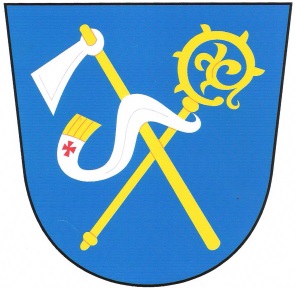 Usnesení Zastupitelstva obce Číměř přijaté na veřejné schůzi konané dne 29. 12. 2016	Zastupitelstvo obce Číměř 	I. Schvaluje:	Prodej vybavení vepřína panu Jaroslavu Mackovi, Kozlany 19, ve výši 180.000 Kč bez 21% DPH.	(4x pro, 0x proti, 0x se zdržel).	II. Schvaluje:	Poskytnutí finančního příspěvku Nemocnici Třebíč, Purkyňovo nám. 133/2, Třebíč ve výši 5.000 Kč..	(4x pro, 0x proti, 0x se zdržel).	III. Schvaluje:Dohodu se ZD Kožichovice, Kožichovice 43, Třebíč o zajištění zimní údržby místních komunikací v obci Číměř v zimním období 2017.	(4x pro, 0x proti, 0x se zdržel).	IV. Bere na vědomí:Rozpočtové opatření č. 12. 	V. Bere na vědomí:Zápis finančního výboru, ze dne 1. 12. 2016.VI. Schvaluje:	 Darovací smlouvu se SDH Číměř zastoupenou paní Jaroslavou Murínovou ve výši 100.000 Kč. (4x pro, 0x proti, 0x se zdržel).	……………………………………                            …………………………………                       Lenka Hůlková	                                                Taťána Slabá                            starostka                                                            místostarostka 	Vyvěšeno na úřední desce: 29. 12. 2016                Sejmuto z úřední desky:                    	 V Číměři 29. prosince 2016